KATA PENGANTAR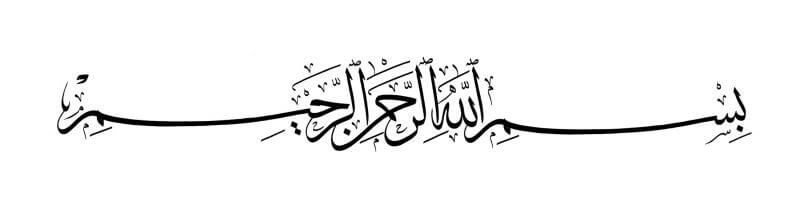 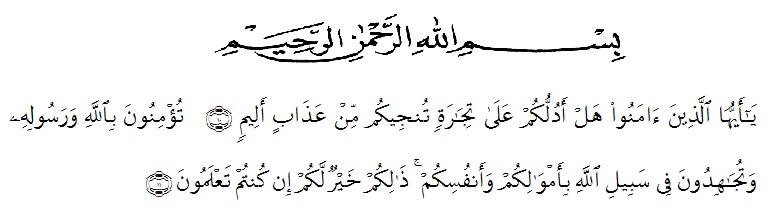 Artinya : “Hai orang-orang yang beriman, sukakah kamu aku tunjukkan suatu perniagaan yang dapat menyelamatkanmu dari azab yang pedih? (10). (yaitu) kamu beriman kepada Allah dan Rasulnya dan berjihad di jalan Allah dengan harta dan jiwamu. Itulah yang lebih baik bagimu, jika kamu mengetahui (11) (As-Shaff Ayat 10-11). Syukur Alhamdulillah penulis panjatkan kehadirat Allah SWT, yang telah memberikan limpahan rahmat dan hidayah-Nya, sehingga penulis dapat menyelesaikan penelitian dan penyusunan skripsi ini dengan judul “FORMULASI DAN UJI EFEKTIVITAS ANTI-AGING MASKER GEL PEEL-OFF DARI EKSTRAK ETANOL DAUN KERSEN (Muntingia calabura L.)” Shalawat dan salam penulis sanjungkan keharibaan Nabi Besar Muhammad SAW, yang telah membawa umat manusia dari zaman jahiliyah menuju zaman yang berilmu pengetahuan.Pada kesempatan yang berbahagia ini penulis mengucapkan rasa terima kasih yang sebesar-besarnya kepada kedua orangtua tercinta Ayahanda H. Rasiin dan Ibunda Hj. Nurlimah yang dengan penuh kasih sayang telah membesarkan dan membiayai segala keperluan penulis serta dukungan, baik material maupun spiritual dan terus mengalirkan do’a tulus demi kesuksesan penulis dan tak lupa rasa terimakasih saya kepada kakak tersayang Darlia, SST dan adik tercinta Fathan Ar-rahman yang selalu memberikan dukungan dan do’a tulusnya.Penulis juga mengucapkan rasa terima kasih sebesar-besarnya kepada Ibu apt. Syarifah Nadia, S.Farm., M.Si. selaku pembimbing I dan Ibu apt. Minda Sari Lubis, S.Farm., M.Si. selaku pembimbing II dan Ibu Dr. apt. Gabena Indrayani Dalimunthe, M.Si selaku penguji yang telah membimbing, memberi masukan, arahan, kritikan, saran dan motivasi kepada penulis dengan penuh kesabaran dan tanggung jawab selama penelitian hingga penyelesaian bahan skripsi ini. Pada kesempatan ini penulis juga mengucapkan terima kasih yang sebesar besarnya kepada : Bapak Dr. KRT. Hardi Mulyono K. Surbakti  selaku Rektor Universitas Muslim Nusantara Al-Washliyah Medan. Ibu apt. Minda Sari Lubis, S. Farm., M. Si selaku Dekan Fakultas Farmasi Universitas Muslim Nusantara Al-Washliyah Medan.Ibu apt. Debi Meilani, S.Si., M. Si selaku wakil Dekan 1 Fakultas Farmasi Universitas Muslim Nusantara Al-Washliyah Medan. Ibu Dr. apt. Gabena Indrayani Dalimunthe, M. Si selaku Ketua Program Studi Farmasi Universitas Muslim Nusantara Al-Washliyah Medan.Ibu apt. Rafita Yuniarti, S. Si., M. Kes selaku Kepala Laboratorium Terpadu Universitas Muslim Nusantara Al-Washliyah Medan. Bapak/Ibu staf pengajar Fakultas Farmasi Universitas Muslim Nusantara Al-Washliyah Medan yang telah mendidik dan membina penulis hingga dapat menyelesaikan pendidikan. Rekan-rekan mahasiswa Jurusan Farmasi Universitas Muslim Nusantara Al-Washliyah, rekan-rekan transfer stambuk 2018 khususnya kelas transfer F yang turut memberikan semangat dan doa demi keberhasilan penulis. Penulis menyadari bahwa penelitian dan skripsi ini masih jauh dari kesempurnaan, oleh karena itu dengan segala kerendahan hati, penulis menerima kritik dan saran yang bersifat membangun untuk penyempurnaan skripsi ini.  Akhirnya penulis mengucapkan terima kasih kepada seluruh pihak yang telah ikut serta dalam menyelesaikan penelitian dan penulisan skripsi ini yang tidak dapat disebutkan satu persatu. Semoga skripsi ini bermanfaat bagi ilmu pengetahuan khususnya dibidang farmasi. Medan,   Agustus 2020                PenulisElvinaNPM.182114072